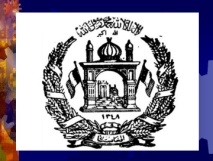 ......................................................................................................................................................هدف وظیفه: تقویت پروسه مانیتورنگ از تسهیلات صحی محابس و مراکز اصلاح و تربیت اطفال، تحکیم، تداوم عرضه خدمات معیاری مطابق مجموعه و استراتیژی خدمات صحی محابس به منظور تامین وتعقیم خدمات صحی باکیفیت ومتوازن به محبوسین ومحجوزین کشور.......................................................................................................................................................صلاحیت و مسئولیت های وظیفوی:طرح و ترتیب پلان کاری ماهوار, ربعوار و سالانه در مطابقت با پلان عمومی اداره.نظارت از عرضه خدمات صحی محابس و مراکز اصلاح و تربیت اطفال در مرکز و ولایات کشور.جمع آوری،  توحید ، تحلیل راپورها از تسهیلات صحی محابس.دریافت خلاها در عرضه خدمات صحی محابس و پیشنهاد راه های حل مناسب.همکاری در تهیه و تجدید نظر پروتکول ها و رهنمودهای مربوط.اشتراک در جلسات هماهنگی صحت محابس بداخل و خارج از وزارت صحت عامه.ترتیب گزارشات ماهوار, ربعوار، سالانه و عندالضرورت و ارائه آن به مقامات ذیصلاح وزارت.اجرای سایر وظایف که از طرف مقامات ذیصلاح مطابق قوانین, مقررات و اهداف اداره مربوطه سپرده میشود.---------------------------------------------------------------------------------------------------------------شرایط استخدام (سطح تحصیل و تجربه کاری):این لایحۀ وظایف  با در نظر داشت مواد 7 و 34 قانون کارکنان خدمات ملکی با شرایط و معیارهای ذیل ترتیب گردیده است:داشتن حد اقل سند تحصیلی لیسانس در یکی از رشته های طب، مدیریت صحت عامه و به درجات بلند تر تحصیلی در رشته های فوق ترجیح داده میشود.یک سال تجربه کاری مدیریتی مشابه در امورصحت عامه و یا سایرموارد مندرج اهداف و مسولیت های این لایحه وظایف.تسلط به یکی از زبان های رسمی( پشتویا دری) و آشنایی(تحریر و تکلم) با زبان انگلیسی. مهارت  های کمپیوتری در برنامه های MS Word, MS Excel and MS PowerPoint . شرایط استخدام (سطح تحصیل و تجربه کاری):این لایحۀ وظایف با درنظر داشت مواد 7 و 34 قانون کارکنان خدمات ملکی با شرایط ومعیارهای ذیل ترتیب گردیده است:داشتن سند تحصیلی لیسانس در رشته های کمپیوتر ساینس، انجنیری کمپیوتر، تکنالوژی معلوماتی، و به درجات بلند تر تحصیلی در رشته های فوق ترجیح داده میشود.یک سال تجربه کاری مدیریتی مشابه در امورتکنالوژی معلوماتی و یا سایر موارد مندرج اهداف و مسولیت های این لایحه وظایفتسلط به یکی از زبان های رسمی( پشتو یا دری) و آشنایی(تحریر و تکلم) با زبان انگلیسی. مهارتهای کمپیوتری مرتبط به وظیفه.رهنمود برای اخذ و تسلیمی درخواست  ها: اشخاص واجد شرایط نکات ذیل را جدا مراعات کنید در غیر آن شارلست نخواهد گردید.۱-اشخاص واجد شرايط فورمه هاي معياري درخواستي را الی ۱۰روز کاری  بعداز نشر اعلان از طریق ویت  سایتwww.moph.gov.af بدست آورده میتوانید۲ -  یک کاپی از تذکره یا پاسپورت.۳- کاپی سند فراغت مکتب ،پوهنتون در صورت که سند تحصیلی خارج از کشور داشته باشید تائید شده وزارت معارف و یا وزارت تحصیلات عالی باشد.۴- کاپی سوانح جدید اضافه از شش ماه مدار اعتبار نیست .۵بعد از  خانه پری فورم کاریابی با ضمایم آن به ایمل آدرس gdhr.moph1400@gmail.com ارسال نماید ۶- همچنان می توانید فورم هارد کاپی را از مدیریت عمومی اعلانات و کاریابی منزل دوم کانتینر های ریاست عمومی منابع بشری  وزارت صحت عامه بدست  آورده بعد از تکمیل همرا با ضمایم فوق الذکر دوباره به این مدیریت تسلیم نماید.۷- درصورت ضرورت به شماره تيلفون (0202312422) داخل تماس گردیده حل مطلب نمائید.نوت :  شما میتوانید اعلانات کاریابی ما را  در ویب سایت های www.acbar.org  وwww.Jobs.af، نیزمشاهده میتوانید . توجه: اداره خدمات ملکي متعلق به تمام مردم افغانستان بوده  انتخاب کانديدان بر اصل شايستگي و لياقت صورت ميگيرد نه بر اساس مسايل قومي، نژادي، مذهبي سياسي ،همه اقشار مخصوصاً زنان با استعداد ميتوانند دراين پروسه رقابتي اشتراک فعال نمايند. هنگام مراجعه يک قطعه فوتو ، کاپی تذکره و کاپي اسناد تحصيلي خويش را همراه داشته باشند.با احترامدوکتور مطیع الله شرق           سرپرست ریاست عمومی منابع بشریجمهوری اسلامی افغانستان وزارت صحت عامه ریاست عمومی منابع بشری تاریخ اعلان  ۷/۱۱/۱۳۹۹به اطلاع تمام واجدین محترم شرایط رسانیده میشود که وزارت صحت عامه در( ۱ ) ریاست عمومی طب معالجوی نفر را با شرایط ذیل استخدام مینماید.                           شماره اعلان پست کود۳۲۰:عنوان وظیفه:مانیتورینگ آفیسر مردانهبست:4وزارت یا اداره:وزارت صحت عامه  - ریاست عمومی طب معالجویموقعیت پست:کابل تعداد پست:گزارشده به:آمر مراقبت صحی  محابسگزارشگیر از:نداردتاریخ بازنگری: